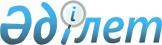 Солтүстік Қазақстан облысы Шал ақын ауданының аумағында стационарлық емес сауда объектілерін орналастыру орындарын айқындау және бекіту туралыСолтүстік Қазақстан облысы Шал ақын ауданы әкімдігінің 2024 жылғы 29 сәуірдегі № 111 қаулысы. Солтүстік Қазақстан облысының Әділет департаментінде 2024 жылғы 30 сәуірде № 7752-15 болып тіркелді
      "Қазақстан Республикасындағы жергілікті мемлекеттік басқару және өзін-өзі басқару туралы" Қазақстан Республикасы Заңының 31-бабы 1-тармағы 4-2) тармақшасына, "Құқықтық актілер туралы" Қазақстан Республикасы Заңының 27-бабына, Қазақстан Республикасы Ұлттық экономика министірі міндетін атқарушының 2015 жылғы 27 наурыздағы № 264 "Ішкі сауда қағидаларын бекіту туралы" бұйрығымен бекітілген (Нормативтік құқықтық актілерді мемлекеттік тіркеу тізілімінде № 11148 болып тіркелген) Ішкі сауда қағидаларының 50-1 тармағына сәйкес, Солтүстік Қазақстан облысы Шал ақын ауданының әкімдігі ҚАУЛЫ ЕТЕДІ:
      1. Осы қаулының қосымшасына сәйкес Солтүстік Қазақстан облысы Шал ақын ауданының аумағында стационарлық емес сауда объектілерін орналастыру орындарын айқындасын және бекітілсін.
      2. "Солтүстік Қазақстан облысы Шал ақын ауданы аумағында көшпелі сауданы жүзеге асыруға арналған арнайы бөлінген орындарды анықтау туралы" Солтүстік Қазақстан облысы Шал ақын аудан әкімдігінің 2016 жылғы 28 сәуірдегі № 84 (Нормативтік құқықтық актілерді мемлекеттік тіркеу тізілімінде № 3770 болып тіркелген) қаулысының күші жойылды деп танылсын.
      3. Осы қаулының орындалуын бақылау Солтүстік Қазақстан облысы Шал ақын аудан әкімінің жетекшілік ететін орынбасарына жүктелсін.
      4. Осы қаулы оның алғашқы ресми жарияланған күнінен кейін күнтізбелік он күн өткен соң қолданысқа енгізіледі. Солтүстік Қазақстан облысы Шал ақын ауданының аумағында стационарлық емес сауда объектілерін орналастыру орындары
					© 2012. Қазақстан Республикасы Әділет министрлігінің «Қазақстан Республикасының Заңнама және құқықтық ақпарат институты» ШЖҚ РМК
				
      Солтүстік Қазақстан облысыШал ақын ауданының әкімі 

Р. Смагулов
Солтүстік Қазақстан облысыШал ақын ауданының әкімдігінің2024 жылғы 29 сәуірдегі№ 111 қаулыға қосымша
№ 
Орналасқан жері
Алатын алаңы (шаршы метр)
Жақын орналасқан инфрақұрылым (ұқсас тауарлар ассортименті сатылатын сауда объектілері, сондай-ақ қоғамдық тамақтану объектілері)
Қызмет саласы
Сауда қызметін жүзеге асыру кезеңі (жыл)
1
Сергеевка қаласы, Победа көшесі, 35, орталық алаңға кіреберістің сол жағында
120
жоқ
азық-түлік /азық-түлік емес
5
2
Сергеевка қаласы, Победа көшесі, 12, Шал ақын алаңы, "BalaLand" дәмханасының оң жағында
50
"BalaLand" 
дәмханасы
азық-түлік /азық-түлік емес
5
3
Сергеевка қаласы, Бейбітшілік көшесі, орталық кіреберістің алдында және стадион аумағына кірген кезде
200
жоқ
азық-түлік /азық-түлік емес
5
4
Сергеевка қаласы, Бейбітшілік көшесі, 99, "Канзас" дүкеніне қарама-қарсы
32
"Канзас"
дүкені
азық-түлік /азық-түлік емес
5
5
Сергеевка қаласы, Бейбітшілік көшесі, 106, "РокаГаз" газ құю станциясына қарама-қарсы
100
жоқ
азық-түлік /азық-түлік емес
5
6
Сергеевка қаласы, Ысқақ Ыбыраев атындағы көше, 32А, "Тулпар" дәмхананың артында
100
"Тулпар" дәмханасы
азық-түлік /азық-түлік емес
5
7
Сергеевка қаласы,
Ысқақ Ыбыраев атындағы және Победа көшелерінің қиылысы
100
"Волна" дүкені, "Магнит" дүкені
азық-түлік /азық-түлік емес
5
8
Афанасьевка ауылы, Қазақстан Конституциясы көшесі, 37, "Придорожка" дүкенінің сол жағында
25
"Придорожка" дүкені
азық-түлік /азық-түлік емес
5
9
Рясинка ауылы, Интернациональная көшесі, 22, Е. В. Омельченко жеке үйіне қарама-қарсы
10
жоқ
азық-түлік /азық-түлік емес
5
10
Садовка ауылы, Жамбыл Жабаев атындағы көше, 23
10
жоқ
азық-түлік /азық-түлік емес
5
11
Двойники ауылы, Қазақстан Конституциясы көшесі, 18, Н.М. Бурыкин жеке үйдің жанында
10
жоқ
азық-түлік /азық-түлік емес
5
12
Қаратал ауылы, Центральная көшесі, 31, "Самрук" дүкенінің оң жағында
25
"Самрук" дүкені
азық-түлік /азық-түлік емес
5
13
Ысқақ Ыбыраев ауылы, Центральная көшесі, 30, "Азат" дүкенінің сол жағында
25
"Азат" дүкені
азық-түлік /азық-түлік емес
5
14
Көктерек ауылы, Ермек Қонарбаев көшесі, 6, Бегжанов С. жеке үйдің оң жағында
10
жоқ
азық-түлік /азық-түлік емес
5
15
Ақанбарақ ауылы, "Прусс" жеке кәсіпкердің техникалық қызмет көрсету станциясына қарама-қарсы
25
жоқ
азық-түлік /азық-түлік емес
5
16
Ақанбарақ ауылы, Новая көшесі, 9/2, жанармай құю станциясының оң жағында
150
жоқ
азық-түлік /азық-түлік емес
5
17
Мерген ауылы, Новостройка көшесі, 12, Шаруа қожалығы
"Окунев В.В."
шағынмаркетіна қарама қарсы
25
Шаруа қожалығы
"Окунев В.В." шағынмаркеті
азық-түлік /азық-түлік емес
5
18
Городецкое ауылы, Молодежная көшесі, 1, "У Митя" дүкеніне қарама-қарсы
10
"У Митяя" дүкені
азық-түлік /азық-түлік емес
5
19
Жалтыр ауылы,
Мусин көшесі, 2, "Айнур" дүкеніне қарама-қарсы
10
"Айнур" дүкені
азық-түлік /азық-түлік емес
5
20
Жаңажол ауылы, Есіл көшесі, 54/2, "АйӘдил" дүкеніне қарама-қарсы
10
"АйӘдил" дүкені
азық-түлік /азық-түлік емес
5
21
Кеңес ауылы,
Мектеп көшесі, 2, "Адина" дүкеніне қарама-қарсы
10
"Адина" дүкені
азық-түлік /азық-түлік емес
5
22
Арай ауылы, Центральная көшесі, 15, "AsylFarms" жауапкершілігі шектеулі серіктестігінің кеңсесіне қарама-қарсы
25
жоқ
азық-түлік /азық-түлік емес
5
23
Алқа-Ағаш ауылы, Байсеит көшесі, 20, "Арайлым" дүкенінің оң жағында
10
"Арайлым" дүкені
азық-түлік /азық-түлік емес
5
24
Социал ауылы, Ұлы Отан соғысы ардагерлеріне арналған ескерткіштің сол жағында
10
жоқ
азық-түлік /азық-түлік емес
5
25
Ұзынжар ауылы, Школьная көшесі, 28, "Удача" дүкенінің сол жағында
25
"Удача" дүкені
азық-түлік /азық-түлік емес
5
26
Водопроводное ауылы, Есильская көшесі, 3, "Меркурий" дүкенінің сол жағында
10
"Меркурий" дүкені
азық-түлік /азық-түлік емес
5
27
Крещенка ауылы, Школьная көшесі, 49, "Шал ақын АГРО-2020" жауапкершілігі шектеулі серіктестігінің кеңсесіне қарама-қарсы
25
жоқ
азық-түлік /азық-түлік емес
5
28
Белоградовка ауылы, Западная көшесі, 17, бұрынғы "Асель" дүкенінің сол жағында
10
жоқ
азық-түлік /азық-түлік емес
5
29
Куприяновка ауылы, Новая көшесі, 19, "Гуйо" дүкенінің сол жағында
10
"Гуйо" дүкені
азық-түлік /азық-түлік емес
5
30
Повозочное ауылы, орталық алаң ауданы Мира көшесі, 16, орталық алаңға кіреберістің сол жағында
25
жоқ
азық-түлік /азық-түлік емес
5
31
Бірлік ауылы, Длинная көшесі, № 39 жеке үйге қарама-қарсы
10
жоқ
азық-түлік /азық-түлік емес
5
32
Минеевка ауылы, Целинная көшесі, 21, "Луговая С.И." жеке кәсіпкер дүкенінің оң жағында
10
Жеке кәсіпкер "Луговая С.И." дүкені
азық-түлік /азық-түлік емес
5
33
Новопокровка ауылы, Абылайхан көшесі, 87 Б, "Дарина" дүкеннің оң жағында
25
"Дарина" дүкені
азық-түлік /азық-түлік емес
5
34
Ақсу ауылы, Еңбекші көшесі, 8, "Наргужина Л.С." жеке кәсіпкер дүкеніне қарама-қарсы
10
Жеке кәсіпкер "Наргужина Л.С." дүкені
азық-түлік /азық-түлік емес
5
35
Еңбек ауылы, Болашақ көшесі, 2, Т.К.Қожахметовтың жеке үйінің оң жағында
10
жоқ
азық-түлік /азық-түлік емес
5
36
Жаңасу ауылы,
Кеншинбаев көшесі, 26, "Ескендиров А. Д." жеке кәсіпкер дүкенінің оң жағында
10
Жеке кәсіпкер "Ескендиров А.Д." дүкені
азық-түлік /азық-түлік емес
5
37
Семиполка ауылы, Киров көшесі, 43, бұрынғы ауылдық асханаға қарама-қарсы
25
жоқ
азық-түлік /азық-түлік емес
5
38
Ступинка ауылы, Дружба көшесі, 7, медициналық пунктке қарама-қарсы
25
жоқ
азық-түлік /азық-түлік емес
5
39
Астаған ауылы, Школьная көшесі, 12А, ауыл мектебіне қарама-қарсы
10
жоқ
азық-түлік /азық-түлік емес
5
40
Сухорабовка ауылы, Школьная көшесі, 41, "Салем" дүкенінің сол жағында
25
"Салем" дүкені
азық-түлік /азық-түлік емес
5
41
Ольгинка ауылы, Молодежная көшесі, 25/2, "Ольга" дүкенінің сол жағында
25
"Ольга" дүкені
азық-түлік /азық-түлік емес
5